Parents and Community Engagement FrameworkFor Eulo State School2017ContentsIntroduction												2Communication											3Learning Partnerships											4Community Collaboration										5Decision Making											6Participation												7Appendix 1 – Early Years Strategic Plan								8Appendix 2 – AAP Action Plan									13IntroductionThe education of our students is a shared responsibility, benefiting all students, our society and economy as a whole. Therefore, parents and broader communities have a reciprocal responsibility to engage with schools.  Schools are better able to support student achievement by developing strong engagement with and between:• students• teachers• parents and carers• support staff• community, industry and business groups.Queensland Government (2014) Parent and Community Engagement Framework: Working together to maxamise student learning.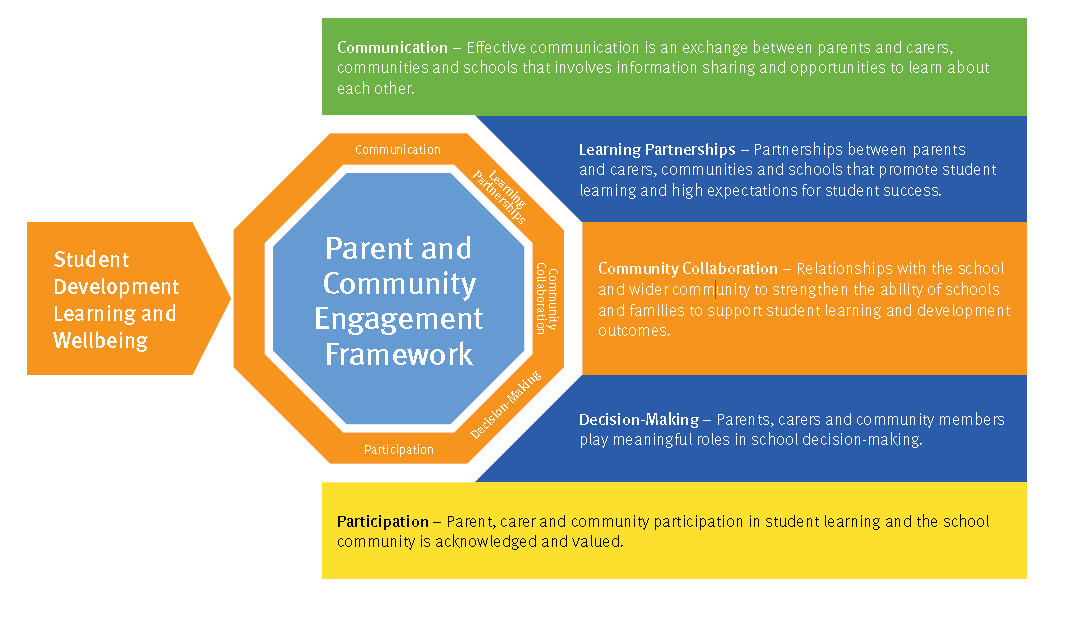 CommunicationTo support ongoing communication between Eulo State School and the community, Eulo State School staff will:Provide information about the running of the school, school events, student awards through the school newsletter.  This will be sent home with students, emailed to those community members who have indicated a wish to receive the newsletter, and uploaded to the school website.Attend P&C meetings and share policy and framework documents with the P&C.Provide parent information sessions on how/what we are teaching at school.Embed an open door policy for parents and carers, that supports open, honest discussions about their children.Learning PartnershipsThe partnerships currently supported within the Eulo and surrounding communities includes:Enrolment of Year 5 and 6 students in BSDE for JapaneseAttendance at Professional Development opportunities through the Cunnamulla Library, surrounding schools, cluster eventsInvolvement of students in community events that enhance the curriculum such as ANZAC day ceremony, Music In the Mulga, Small Schools Great Schools, Cunnamulla Fella Festival, Sports CampStaff professional development around the use of the Literacy Continuum, QKLG, SSP and other relevant programsPlaygroupKEYSTransition to schoolCommunity CollaborationEulo State School will collaborate with the community to enhance student learning and development by:Ensuring protocols for events in which the school participates, are accurate and respectful.Engage in community feedback around the review of school policies such as the Responsible Behaviour PlanParticipating in local and community eventsWorking with a community facilitator to provide Eulo PlaygroupInviting community to engage in school functions being held in Eulo, such as District Cross Country Decision MakingSchool decision making will take into account parent, carer and community opinion and involve decisions around events such as:School leadership rolesMaximising second teacher allocation to school through school fundingStudent participation in some decisions such as playground use, uniform, preferred resources that enhance the presentation of Australian CurriculumP&C events and fundraisingParticipationParent participation is not only valued, but essential to smooth running of a small school.  They are encouraged to support:Swimming lessons by providing transportAttendance at school campEngagement routine school maintenanceUpskilling community members and staff in the upkeep of the school websiteAttending information sessionsDistrict events held at Eulo eg. KEYS, Cross Country, Music in the MulgaAppendix 1Early Years Strategic Plan(2017)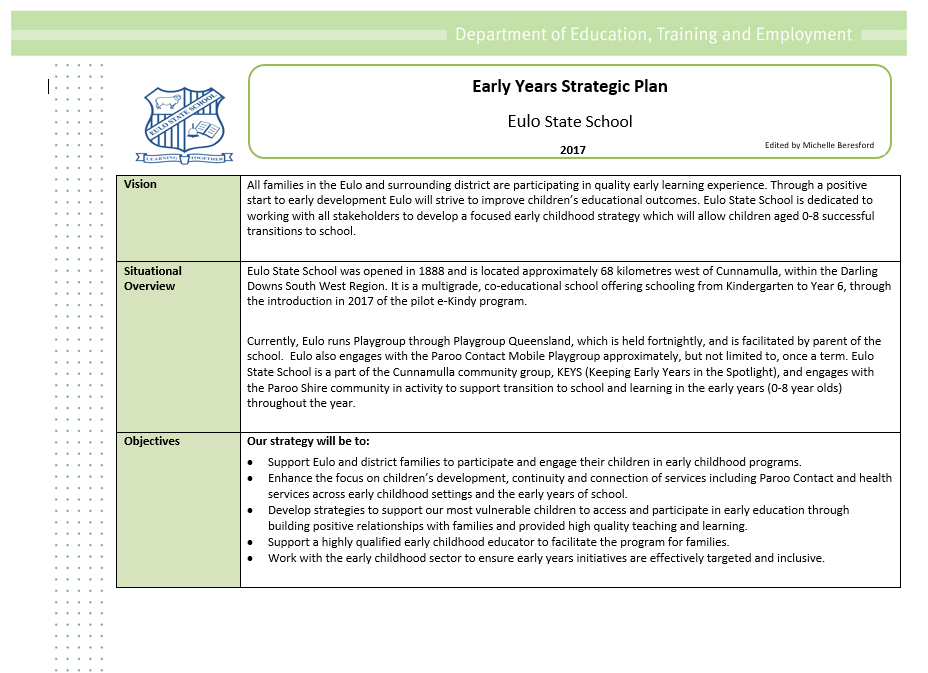 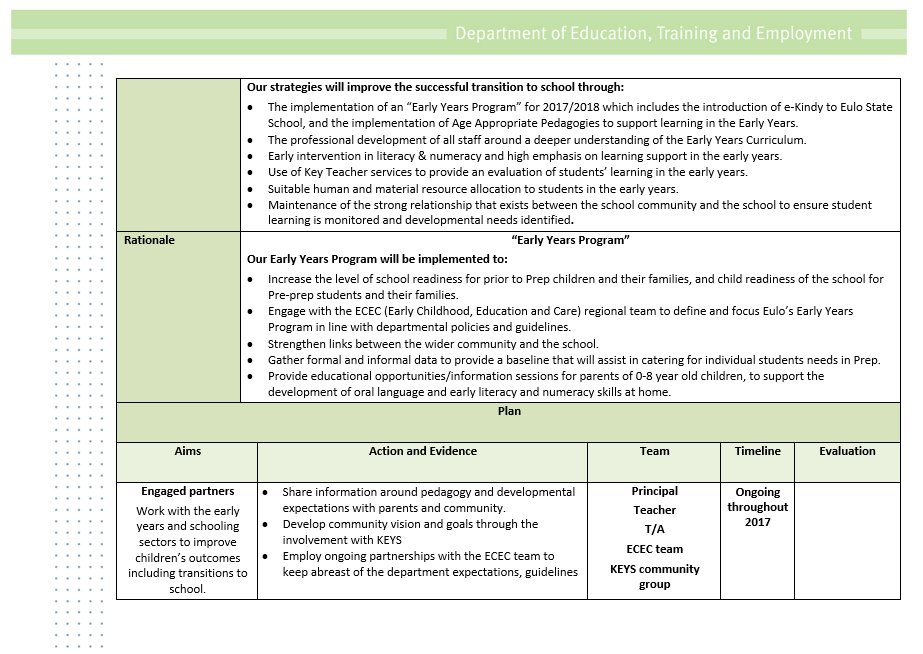 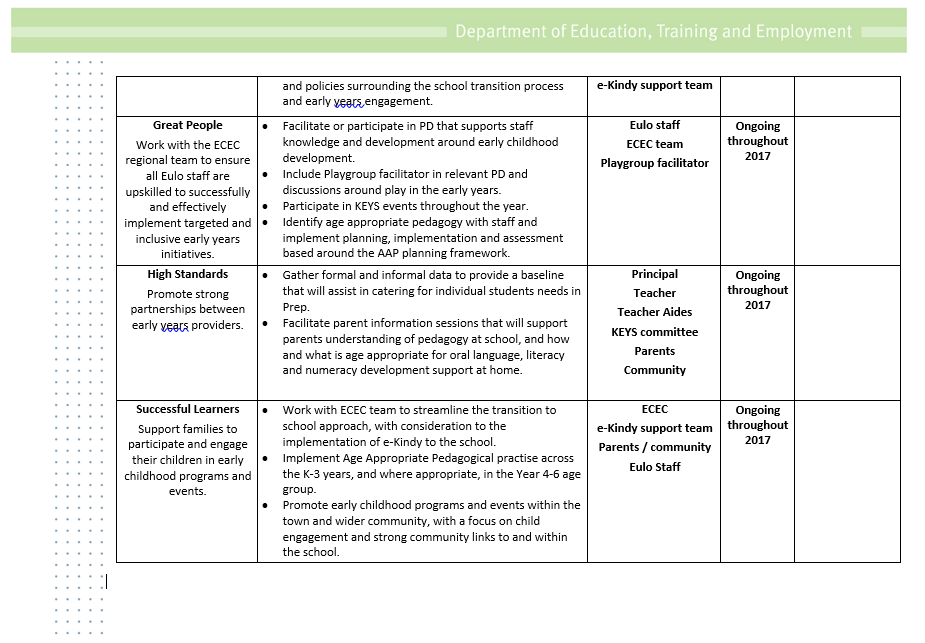 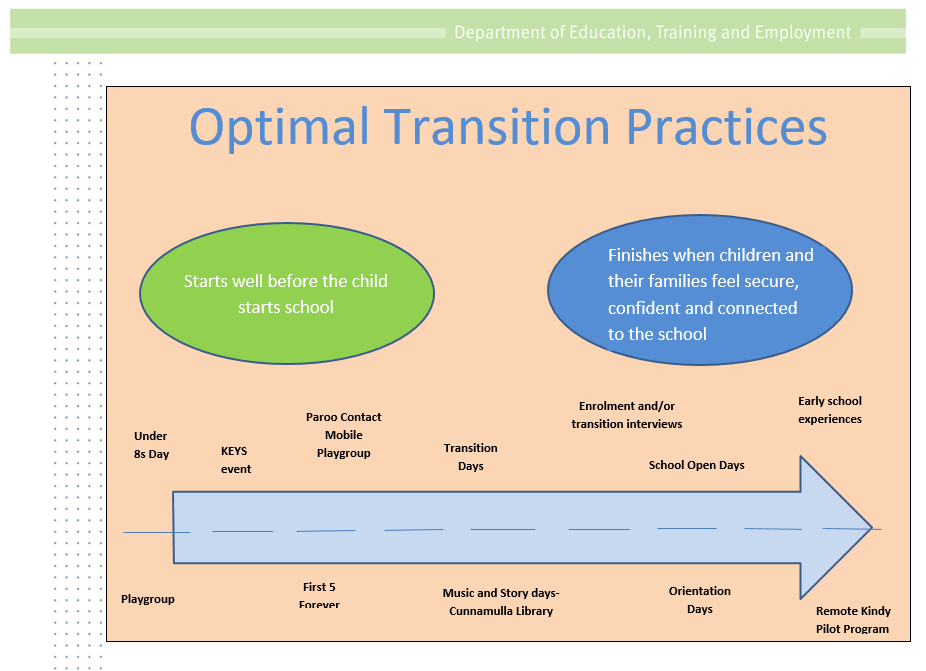 